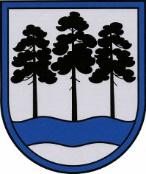 OGRES  NOVADA  PAŠVALDĪBAReģ.Nr.90000024455, Brīvības iela 33, Ogre, Ogres nov., LV-5001tālrunis 65071160, e-pasts: ogredome@ogresnovads.lv, www.ogresnovads.lv PAŠVALDĪBAS DOMES  SĒDES  PROTOKOLA IZRAKSTS 20.Par grozījumu Ogres novada pašvaldības domes 2021. gada 18. marta lēmumā “Par līdzfinansējuma piešķiršanu daudzdzīvokļu dzīvojamām mājām piesaistīto zemesgabalu labiekārtošanai 2021.gada budžeta ietvaros”Kārtību, kādā Ogres novada pašvaldības (turpmāk – Pašvaldība) dome piešķir līdzfinansējumu Ogres novada daudzdzīvokļu dzīvojamām mājām piesaistīto zemesgabalu labiekārtošanai, Pašvaldības līdzfinansējuma apmēru un tā piešķiršanas nosacījumus nosaka Pašvaldības 2018. gada 29. marta saistošie noteikumi Nr. 4/2018 “Par Ogres novada pašvaldības līdzfinansējuma apjomu un tā piešķiršanas kārtību daudzdzīvokļu dzīvojamām mājām piesaistīto zemesgabalu labiekārtošanai” (turpmāk – Saistošie noteikumi).Pamatojoties uz Saistošajos noteikumos noteikto kārtību Pašvaldības dome 2021. gada 18. martā pieņēma lēmumu “Par līdzfinansējuma piešķiršanu daudzdzīvokļu dzīvojamām mājām piesaistīto zemesgabalu labiekārtošanai 2021. gada budžeta ietvaros” (protokols Nr. 5, 15.), saskaņā ar kuru noteica SIA “Ogres Namsaimnieks” izmaksājamo Pašvaldības līdzfinansējuma apmēru šādu daudzdzīvokļu dzīvojamām mājām piesaistīto zemesgabalu labiekārtošanai:Ausekļa prospekts 2A, Ogre, cietā seguma atjaunošanai – 4 419,47 euro (ar PVN);Mālkalnes prospekts 18, Ogre, autostāvvietas izbūvei un paplašināšanai, un pagalma ceļa remontam – 14 727,74 euro (ar PVN);Mālkalnes prospekts 4, Ogre, pagalma ceļa remontam – 12 082,25 euro (ar PVN);Mālkalnes prospekts 8, Ogre, cietā seguma atjaunošanai – 10 268,92 euro (ar PVN);Mālkalnes prospekts 16, Ogre, cietā seguma atjaunošanai – 8 950,06 euro (ar PVN).Pašvaldība saņēmusi SIA “Ogres Namsaimnieks” iesniegumus, kuros informē, ka SIA “Ogres Namsaimnieks” iepirkuma procesa rezultātā 2021.gada 13.jūlijā noslēdza līgumu Nr. SIAON 2021/5-MI ar SIA “CEĻINIEKS 01” par daudzdzīvokļu dzīvojamo māju piesaistīto teritoriju labiekārtošanas būvdarbu veikšanu par kopējo summu110591,73 euro (ar PVN). Iepirkuma rezultātā 2 objektu darbu summas ir pieaugušas – Mālkalnes prospektā 18, Ogrē, un Mālkalnes prospektā 16, Ogrē. Savukārt Ausekļa prospektā 2A, Ogrē, Mālkalnes prospektā 4, Ogrē, un Mālkalnes prospektā 8, Ogrē, darbu izmaksas ir samazinājušās (par 5439,85 euro).Labiekārtošanas projekta Mālkalnes prospektā 16, Ogrē, kopējās izmaksas palielinājās līdz 25 283,33 euro (ar PVN) (palielinājums par 7 383,21 euro (ar PVN)).Labiekārtošanas projekta Mālkalnes prospektā 18, Ogrē, kopējās izmaksas palielinājās līdz 42 928,14 euro (ar PVN) (palielinājums par 13 472,66 euro (ar PVN)).Dzīvokļu īpašnieku aptauju rezultātā daudzdzīvokļu dzīvojamās mājas Mālkalnes prospektā 16, Ogrē, dzīvokļu īpašnieku kopība nav pieņēmusi pozitīvu lēmumu labiekārtošanas projekta realizācijas veikšanai. Līdz ar to, labiekārtošanas projekts Mālkalnes prospektā 16, Ogrē, 2021.gadā nav realizēts.Savukārt daudzdzīvokļu dzīvojamās mājas Mālkalnes prospektā 18, Ogrē, dzīvokļu īpašnieku kopība pieņēma pozitīvu lēmumu labiekārtošanas projekta realizācijai un labiekārtošanas projekts Mālkalnes prospektā 18, Ogrē, ir realizēts.Ievērojot, ka 2021.gadā tika veikta Ceriņu ielas, Ogrē, pārbūve, bija lietderīgi vienlaicīgi veikt daudzdzīvokļu dzīvojamās mājas Meža prospektā 4A, Ogrē, cietā seguma atjaunošanu. Labiekārtošanas projekta kopējās izmaksas Meža prospektā 4A, Ogrē, veidoja 3 012,25 euro (ar PVN).Saistošo noteikumu 19.punkts paredz, ja pašvaldības organizētā iepirkuma vai tirgus izpētes rezultātā tiek konstatēts, ka darbu izmaksas ir augstākas par sākotnēji darbu izmaksu tāmē norādītajām, iesniedzējs sedz sadārdzinājumu. Šajā gadījumā līdzfinansējuma apjoms netiek palielināts. Savukārt Saistošo noteikumu 20.punkts noteic, ka pašvaldība var lemt par līdzfinansējuma apjoma palielināšanu šo noteikumu 19.punktā minētajā gadījumā, ja pašvaldības budžetā ir pieejams finansējums šim mērķim. Saistošo noteikumu 21.punkts noteic, ja pašvaldības organizētā iepirkuma vai tirgus izpētes rezultātā tiek konstatēts, ka darbu izmaksas ir zemākas par darbu izmaksu tāmē norādītajām, līdzfinansējuma apjoms tiek samazināts atbilstoši līdzfinansējumam procentuālā izteiksmē.Ņemot vērā, ka labiekārtošanas projektu Ausekļa prospektā 2A, Ogrē, Mālkalnes prospektā 4, Ogrē, un Mālkalnes prospektā 8, Ogrē, faktiskās darbu izmaksas ir samazinājušās, minēto labiekārtošanas projektu Pašvaldības līdzfinansējums ir samazināms šādā apmērā:Ausekļa prospektā 2A, Ogrē, Pašvaldības līdzfinansējums samazināms par 93,42 euro;Mālkalnes prospektā 4, Ogrē, Pašvaldības līdzfinansējums samazināms par 2869,23 euro;Mālkalnes prospektā 8, Ogrē, Pašvaldības līdzfinansējums samazināms par 2477,20 euro.Ievērojot, ka Pašvaldības 2021.gada budžeta ietvaros paredzētā līdzfinansējuma daļa 8 950,06 euro apmērā labiekārtošanas projektam Mālkalnes prospektā 16, Ogrē, netika izlietota, kā arī  labiekārtošanas projektu Ausekļa prospektā 2A, Ogrē, Mālkalnes prospektā 4, Ogrē, un Mālkalnes prospektā 8, Ogrē, darbu izmaksas ir samazinājušās (kopā par 5439,85 euro), tā var tikt novirzīta šādu labiekārtošanas projektu līdzfinansēšanai:labiekārtošanas projekta Mālkalnes prospektā 18, Ogrē, darbu izmaksu sadārdzinājumam – piešķirot 6736,33 euro (ar PVN) (kopējais Pašvaldības līdzfinansējums 21464,07 euro);labiekārtošanas projektam Meža prospektā 4A, Ogrē – piešķirot 1 506,13 euro (ar PVN).Ogres novada pašvaldības palīdzības piešķiršanas daudzdzīvokļu dzīvojamām mājām piesaistīto zemesgabalu labiekārtošanas komisija atbalstīja Pašvaldības līdzfinansējuma samazināšanu labiekārtošanas projektiem Ausekļa prospektā 2A, Ogrē, Mālkalnes prospektā 4, Ogrē, un Mālkalnes prospektā 8, Ogrē, faktiskās darbu izmaksu apmērā, papildus Pašvaldības līdzfinansējuma piešķiršanu labiekārtošanas projektam Mālkalnes prospektā 18, Ogrē 6736,33 euro (ar PVN) apmērā un Pašvaldības līdzfinansējuma piešķiršanu labiekārtošanas projektam Meža prospektā 4A, Ogrē – 1 506,13 euro (ar PVN) apmērā (protokols Nr.2/2021 un protokols Nr.3/2021).Pamatojoties uz likuma  „Par pašvaldībām” 12.pantu un Ogres novada pašvaldības 2018.gada 29.marta saistošo noteikumu Nr.4/2018 “Par Ogres novada pašvaldības līdzfinansējuma apjomu un tā piešķiršanas kārtību daudzdzīvokļu dzīvojamām mājām piesaistīto zemesgabalu labiekārtošanai” 15., 20. un 21.punktu,balsojot: ar 18 balsīm "Par" (Andris Krauja, Artūrs Mangulis, Atvars Lakstīgala, Dace Kļaviņa, Dace Māliņa, Dainis Širovs, Edgars Gribusts, Egils Helmanis, Gints Sīviņš, Ilmārs Zemnieks, Indulis Trapiņš, Jānis Iklāvs, Jānis Kaijaks, Linards Liberts, Mariss Martinsons, Pāvels Kotāns, Raivis Ūzuls, Toms Āboltiņš), "Pret" – nav, "Atturas" – nav, Ogres novada pašvaldības dome NOLEMJ:Izdarīt Ogres novada pašvaldības domes 2021. gada 18. marta lēmumā “Par līdzfinansējuma piešķiršanu daudzdzīvokļu dzīvojamām mājām piesaistīto zemesgabalu labiekārtošanai 2021. gada budžeta ietvaros” grozījumu – izteikt 1.punktu šādā redakcijā:“1. Piešķirt Ogres novada pašvaldības 2021.gada budžeta ietvaros paredzētā līdzfinansējuma daļu Ogres novada pašvaldības sabiedrībai ar ierobežotu atbildību “Ogres Namsaimnieks”, reģistrācijas Nr. 40103941081, juridiskā adrese Mālkalnes prospekts 3, Ogre, Ogres nov., LV-5001, 44300,99 euro  apmērā, lai veiktu piesaistīto zemesgabalu labiekārtošanu šādām daudzdzīvokļu dzīvojamām mājām: Ausekļa prospekts 2A, Ogre, cietā seguma atjaunošanai – 4326,05 euro (ar PVN); Mālkalnes prospekts 18, Ogre, autostāvvietas izbūvei un paplašināšanai, un pagalma ceļa remontam – 21464,07 euro (ar PVN); Mālkalnes prospekts 4, Ogre, pagalma ceļa remontam – 9213,02 euro (ar PVN); Mālkalnes prospekts 8, Ogre, cietā seguma atjaunošanai – 7791,72 euro (ar PVN); Meža prospekts 4A, Ogre, cietā seguma atjaunošanai – 1506,13 euro (ar PVN).”(Sēdes vadītāja,domes priekšsēdētāja E.Helmaņa paraksts)Ogrē, Brīvības ielā 33Nr.132021. gada 16. decembrī  